Renewal Nomination Form				 2024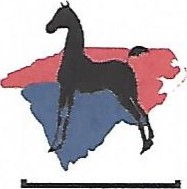 Renewal Nomination FormYearling Renewal: Must have been Nominated as a Weanling; $ 75 by June 15Two-Year Old Renewal: Must have been Nominated as a Weanling & Yearling;  $ 75 by June 15                                           Three-Year Old Renewal: Must have been continuously nominated since Weanling Year; $ 75 by June 15Reg. #Dam NameReg. #Sire NameReg. #Amount2-Year Old NameReg. #Dam NameReg. #Sire NameReg. #Amount3-Year Old Name3-Year Old NameReg. #Dam NameReg. #Sire NameReg. #AmountAmount